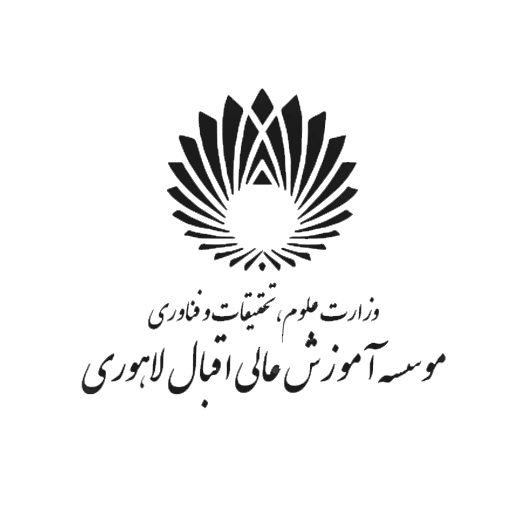 جلسه دفاع از پایان نامه کارشناسی ارشددر رشته .................- گرایش ..........عنوان پایان نامهدانشجو:.................................استاد راهنما:....................................اساتید داور:................................................................تاریخ: …………، ساعت: ………….مکان: ......................